Swimming Pool Rules and Guidelines Enter the water only when there is a lifeguard on duty.All swimmers must shower before entering the pool.Swimsuits are required. No cut-offs, jeans, or sweatpants.Children under the age of 14 must be accompanied and supervised by a responsible individual.Children left unsupervised will be dismissed, along with the person responsible for their supervision.Diving is only allowed in designated diving areas.Diving from boards is not permitted at any time.No person shall be allowed to enter the pool while under the influence of alcohol or other drugs.Roughness, running, pushing others, dunking, flips, splashing, snapping of towels, hanging on the separation/lane rope that divides the pool, and any other rough housing actions are not permitted.Air Mattresses, or similar floatation devices are not permitted. Balls, Frisbees, or other throwable equipment are not permitted.Use of starting blocks is not permitted.No Food or Drink Allowed.The pool manager and/or lifeguard on duty has the right to dismiss, suspend, or prohibit from the pool and/or related facilities any person endangering the health, safety, or pleasure of the other pool patrons.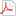 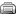 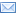 